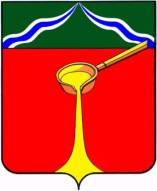 К а л у ж с к а я   о б л а с т ьА д м и н и с т р а ц и я    м у н и ц и п а л ь н о г о    р а й о н а«Г о р о д   Л ю д и н о в о  и  Л ю д и н о в с к и й   р а й о н»П О С Т А Н О В Л Е Н И Еот  24.08.2023 										№ 1001О внесении дополнений и изменений в постановление администрации муниципального района «Город Людиново и Людиновский район» от 11.08.2021 г.  № 952 «Об утверждении административного регламента государственной услуги «Предоставление компенсации на оплату расходов по договорам найма (поднайма) жилых помещений детям – сиротам и детям, оставшимся без попечения родителей, а также лицам из их числа»»В целях приведения в соответствие с действующим законодательством административного регламента администрации муниципального района «Город Людиново и Людиновский район» о предоставлении государственной  услуги «Предоставление компенсации на оплату расходов по договорам найма (поднайма) жилых помещений детям -сиротам и детям, оставшимся без попечения родителей, а также лицам из их числа», утвержденного постановлением администрации муниципального района «Город Людиново и Людиновский район» от 11.08.2021 г. № 952 «Об утверждении административного регламента предоставления государственной услуги «Предоставление компенсации на оплату расходов по договорам найма (поднайма) жилых помещений детям – сиротам и детям, оставшимся без попечения родителей, а также лицам из их числа»,  руководствуясь изменениями от 01.06.2023 внесенными в  Закон Калужской области от 25.10.2012 № 338 – ОЗ «О реализации прав детей -сирот и детей, оставшихся  без попечения родителей, а также лиц из их числа на жилое помещение», в соответствии с Законом Калужской области  от 28.12.2022 № 320 – ОЗ «О реализации прав детей-сирот и детей, оставшихся без попечения родителей, а также лиц из их числа на жилое помещение», администрация муниципального района «Город Людиново и Людиновский район»постановление:1.1. Внести следующие дополнения и изменения в  постановление администрации муниципального района «Город Людиново и Людиновский район» от 11.08.2021 г. № 952 «Об утверждении административного регламента предоставления государственной услуги «Предоставление компенсации на оплату расходов по договорам найма (поднайма) жилых помещений детям – сиротам и детям, оставшимся без попечения родителей, а также лицам из их числа»:1.2. Раздел 1 Приложения №1 к постановлению дополнить пунктом 1.2.2 следующего содержания:  «1.2.2. От имени заявителя вправе выступать представители при представлении доверенности, оформленной в соответствии с гражданским законодательством Российской Федерации.».1.3. Пункт 1.3.  Приложения №1 к постановлению изложить в новой редакции: «1.3. Информация о порядке предоставления государственной услуги может быть получена: 	- непосредственно в уполномоченном органе при личном обращении, при обращении по телефону или на адрес электронной почты: pravadetei_lud@mail.ru;- на официальном сайте администрации муниципального района «Город Людиново и Людиновский район» в сети Интернет (http://адмлюдиново.рф/) в разделе «Актуальная информация» (далее – Сайт);- на официальном сайте отдела образования администрации муниципального района «Город Людиново и Людиновский район» (https://40423s007.edusite.ru/) в разделе «Отдел охраны прав детства» (далее - Сайт отдела образования);- непосредственно при личном приеме заявителя специалистами органов местного самоуправления, предоставляющих государственную услугу, или специалистами государственного бюджетного учреждения Калужской области «Многофункциональный центр предоставления государственных и муниципальных услуг Калужской области».- на официальном сайте ГБУ КО «Многофункциональный центр предоставления государственных и муниципальных услуг Калужской области»: http://www.kmfc40.ru.На Сайте и Сайте отдела образования размещена следующая информация:1) расписание работы уполномоченного органа;2) исчерпывающий перечень документов, необходимых для предоставления государственной услуги, требования к оформлению указанных документов, а также перечень документов, которые заявитель вправе представить по собственной инициативе;3) круг заявителей;4) срок предоставления государственной услуги;5) результат предоставления государственной услуги;6) исчерпывающий перечень оснований для отказа в предоставлении государственной услуги;7) информация о праве заявителя на досудебное (внесудебное) обжалование действий (бездействия) и решений, принятых (осуществляемых) в ходе предоставления государственной услуги;8) примерная форма заявления на предоставление государственной услуги.Информация о порядке и сроках предоставления государственной услуги на Сайте предоставляется заявителю бесплатно. Доступ к данной информации осуществляется без выполнения заявителем каких-либо требований, в том числе без использования программного обеспечения, установка которого на технические средства заявителя требует заключения лицензионного или иного соглашения с правообладателем программного обеспечения, предусматривающего взимание платы, регистрацию или авторизацию заявителя, или предоставление им персональных данных.На информационном стенде уполномоченного органа размещена информация                          о правовых основаниях для получения государственной услуги, документах, необходимых для ее предоставления, графике приема граждан, контактных телефонах специалистов.Прием граждан по вопросам, связанным с предоставлением государственной услуги, осуществляется специалистами уполномоченного органа по адресу: Калужская область,            г. Людиново, ул. Чугунова, д. 3, второй этаж, кабинет отдела охраны прав детства. Контактные телефоны: (48444)5-41-91 (специалист отдела охраны прав детства), 6-47-32 (приемная).Специалисты уполномоченного органа осуществляют прием заявителей по вопросам предоставления государственной услуги по следующему графику:- понедельник - с 8.00 час. до 17.00 час.;- среда – с 14.00 час. до 17.00 час.;- пятница – с 8.00 час. до 13.00 час.;- перерыв на обед -  с 13.00 час. до 14.00 час.;- вторник, четверг – не приемные дни;- суббота, воскресенье – выходные дни.Консультации (справки) по вопросам предоставления государственной услуги предоставляются специалистами по телефону и на личном приеме заявителей.График работы специалистов ГБУ КО «Многофункциональный центр предоставления государственных и муниципальных услуг Калужской области», расположенного по адресу: Калужская область, г. Людиново, ул. Крупской, д.26. Телефон для связи: 8-800-450-11-60.Приёмные дни: Понедельник – с 09 ч. 00 мин. до 18 ч. 00 мин; Вторник – с 09 ч. 00 мин. до 18 ч. 00 мин.;Среда – с 10 ч. 00 мин.  до 20 ч. 00 мин.;Четверг – с 09 ч. 00 мин. до 18 ч. 00 мин.; Пятница – с 09 ч. 00 мин.  до 18 ч.00 мин.; Суббота – с 09 ч. 00 мин.  до 15 ч.00 мин.; Выходные дни:  Воскресенье. 1.4. Пункт 2.11.3.  Приложения №1 к постановлению  изложить в новой  редакции: «2.11.3. Предоставление компенсации прекращается по решению уполномоченного органа при условии:1) непредставления в уполномоченный орган документов, указанных в абзаце 4 подпункта 3 пункта 2.6 настоящего Административного регламента, в течение трех месяцев подряд, за исключением нижеследующего случая:2) окончания срока действия договора найма (поднайма) жилого помещения или расторжения договора найма (поднайма) жилого помещения, или непредставления договора найма (поднайма) жилого помещения, заключенного на новый срок;3) возникновения на территории Калужской области права собственности на жилое помещение или предоставления в пользование (по договору социального найма или договору найма специализированного жилого помещения) жилого помещения;4) предоставления заявителем или доверенным лицом заведомо ложных сведений;5) смерти заявителя.6)  принятия министерством труда и социальной защиты Калужской области решения о предоставлении детям – сиротам специализированного жилого помещения на территории Калужской области».2. Контроль за  исполнением  настоящего постановления  возложить  на заместителя главы  администрации муниципального района «Город Людиново и  Людиновский  район» Е.В. Фоменко.3. Настоящее постановление вступает в силу с момента подписания и подлежит официальному опубликованию.Глава администрации муниципального района                                                                                                 С.В. Перевалов